STAMMTISCH FÜRPFLEGENDE ANGEHÖRIGESTAMMTISCH FÜRPFLEGENDE ANGEHÖRIGE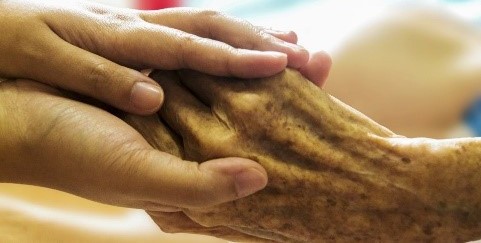 Demenz - Beratung und Austauschmit Frau Hartmann von der Förstel Akademie Wo? AlterswohnsitzGut FörstelTagespflegeElterleiner Straße 208352 Raschau-Markersbach / OT Raschau Wann? Mittwoch04.01.202318 .00 UhrAußerdem beantworten wir gerne Ihre Fragen rund um die Pflege und Betreuung Ihrer Angehörigen.Die Teilnahme am Stammtisch ist kostenlos. Wo? AlterswohnsitzGut FörstelTagespflegeElterleiner Straße 208352 Raschau-Markersbach / OT Raschau Wann? Mittwoch04.01.202318 .00 Uhr      Wir freuen uns auf Sie!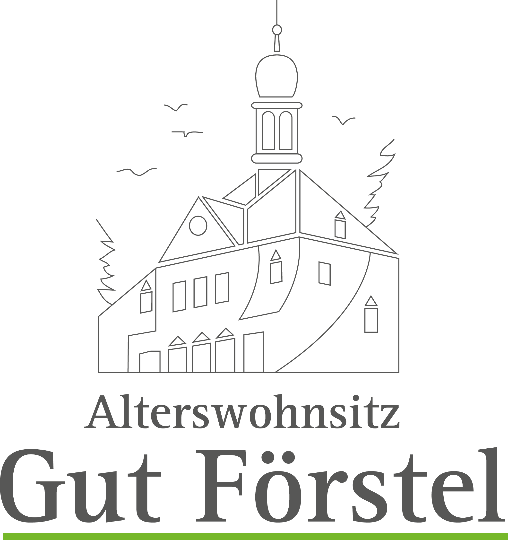                                         TagespflegeJetzt bitte anmelden!foerstel-akademie@drws-service-gmbh.de
Telefon:	03774 132 – 145      Wir freuen uns auf Sie!                                        Tagespflege